Appendix 1 – AT User Interview Guide 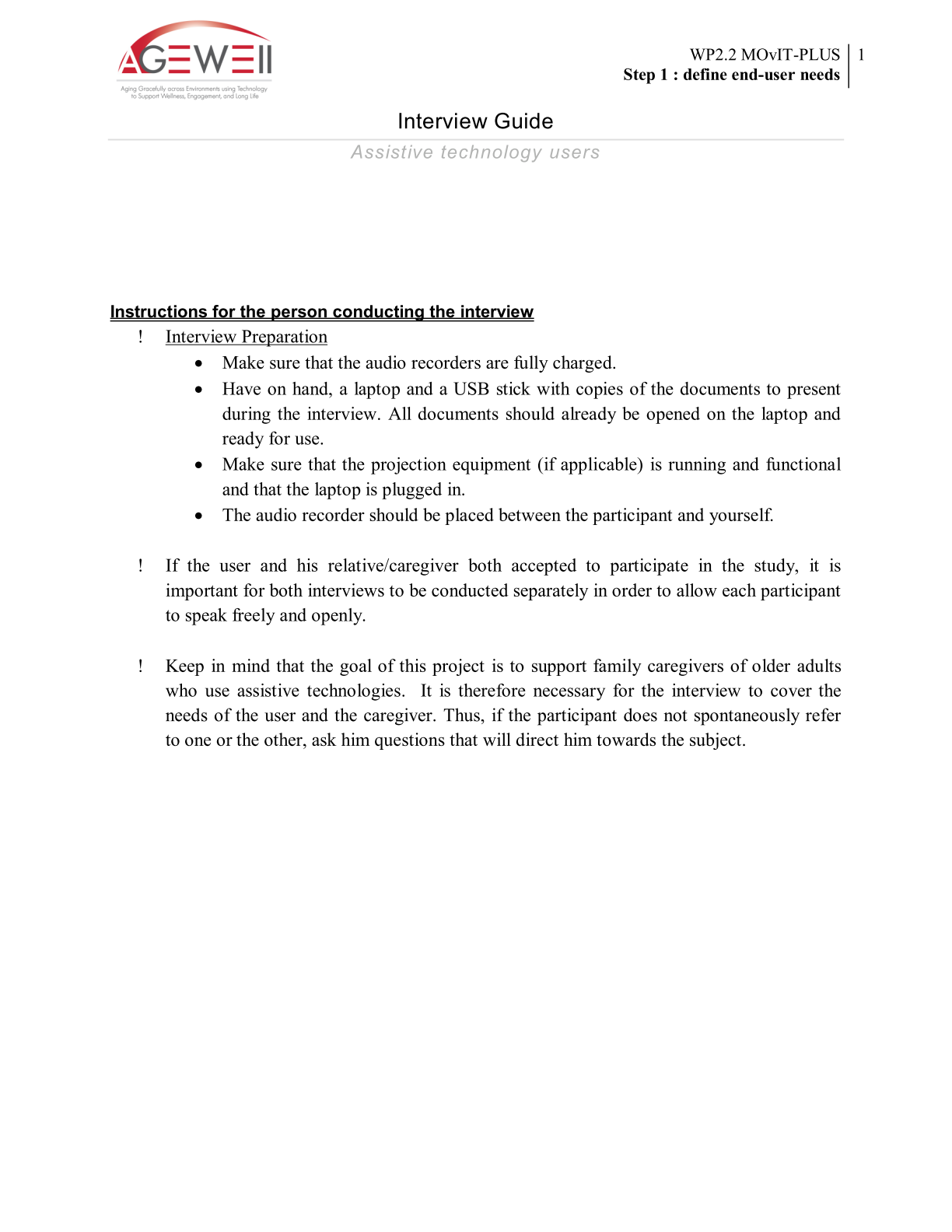 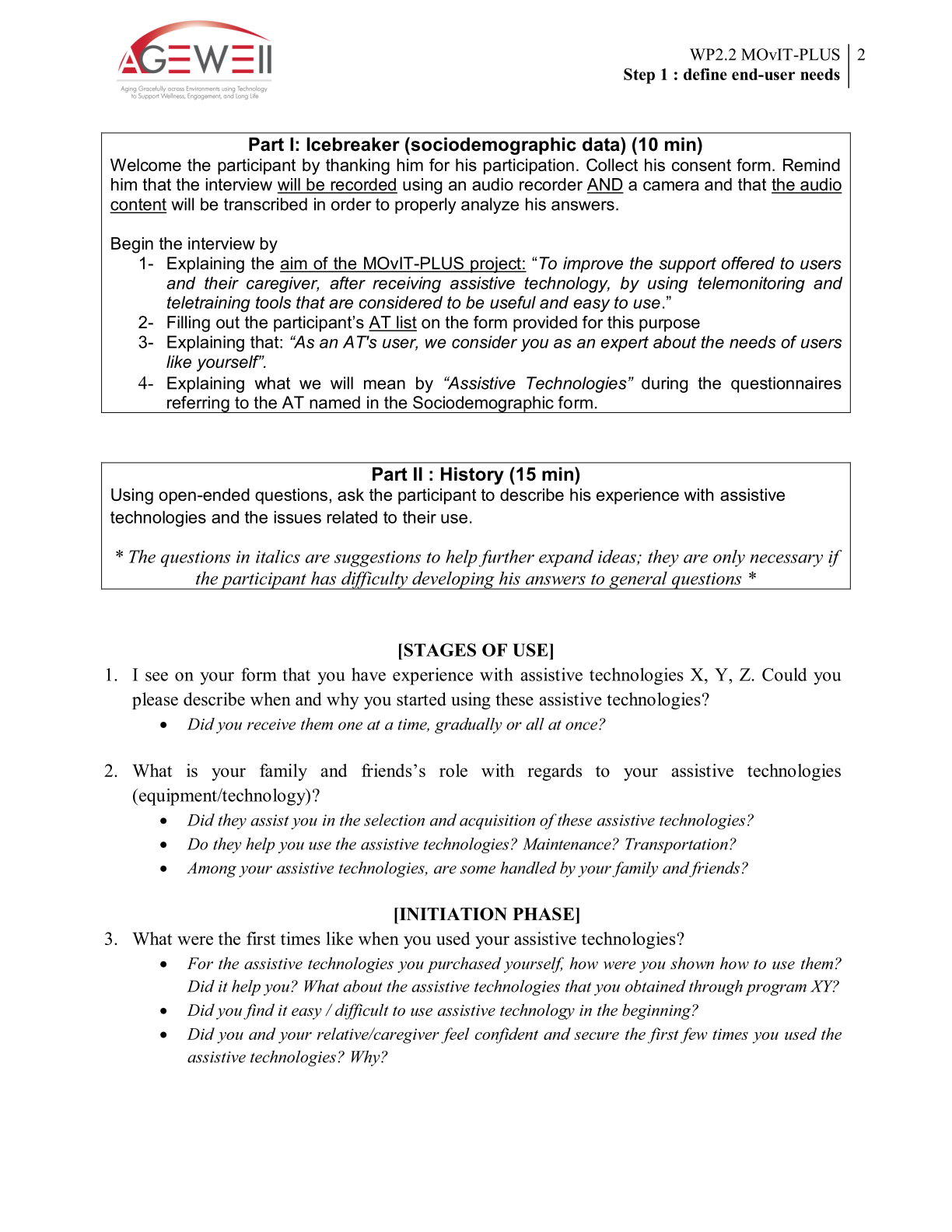 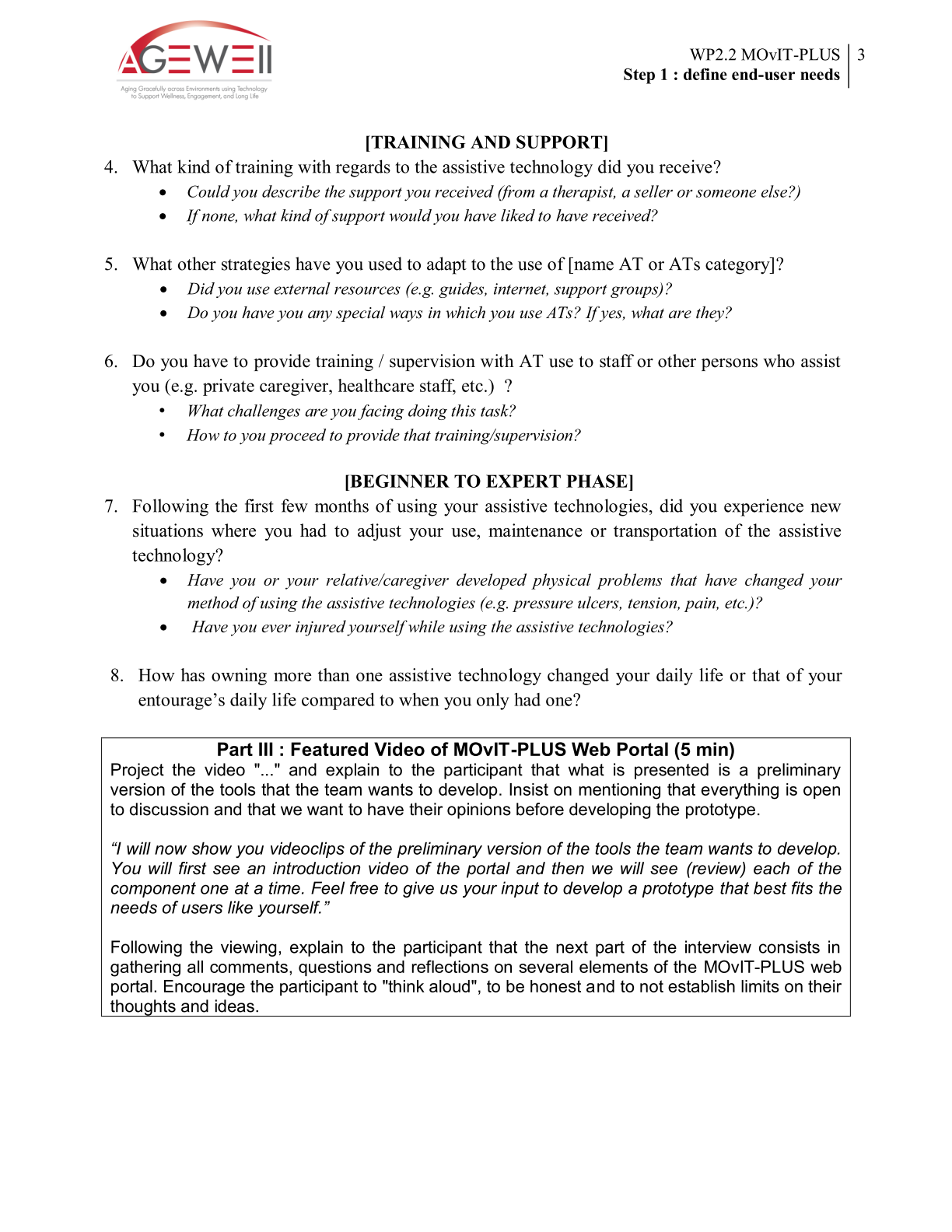 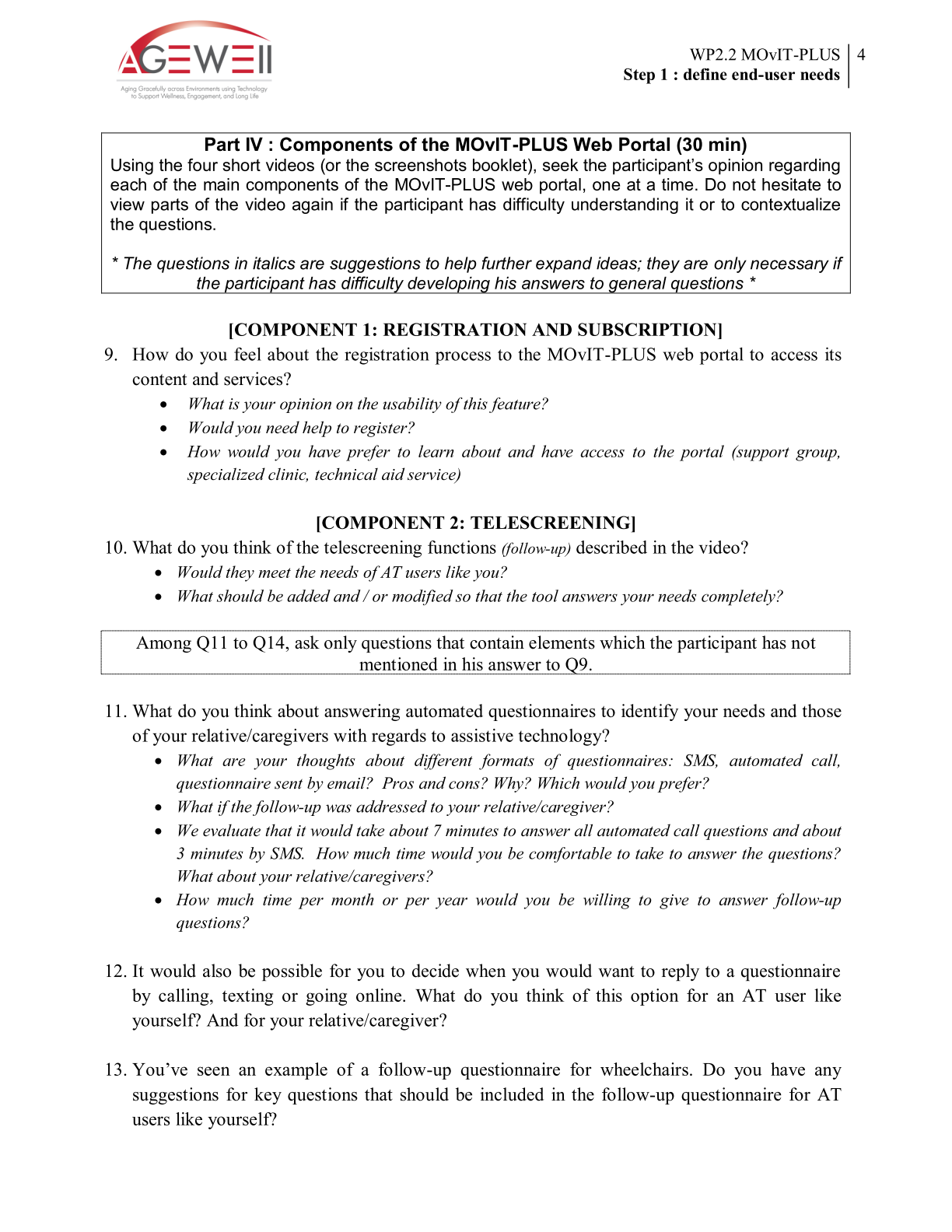 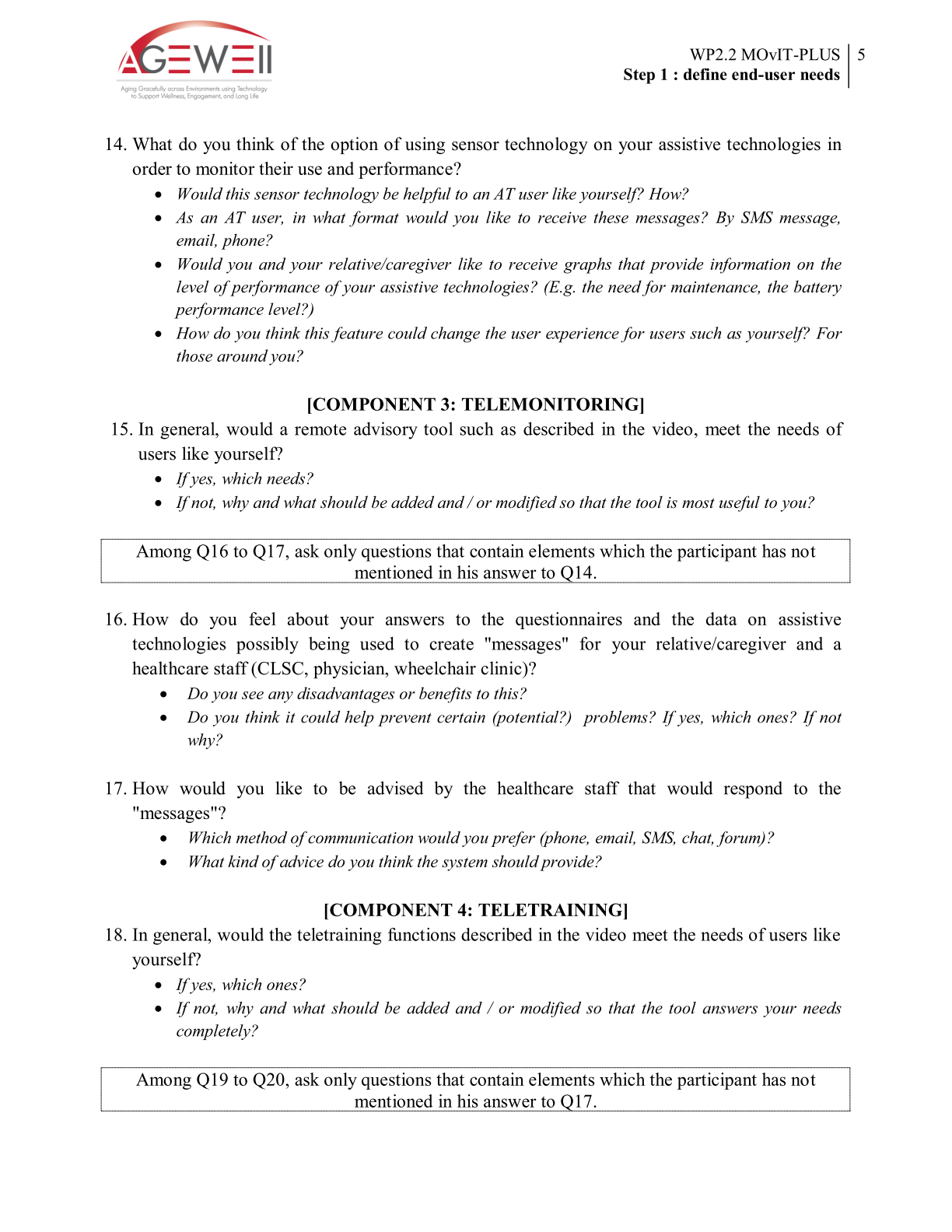 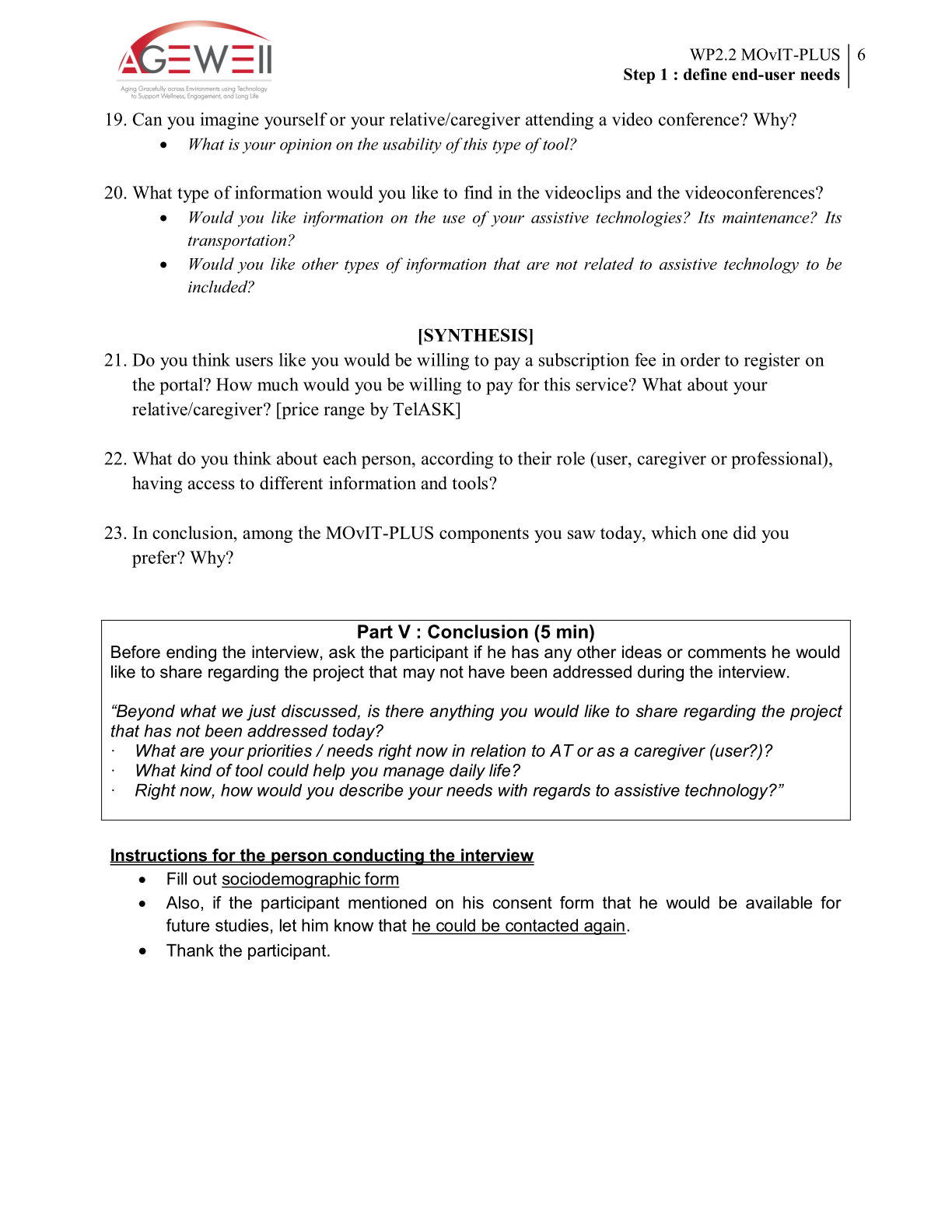 Appendix 2 – Caregiver Interview Guide 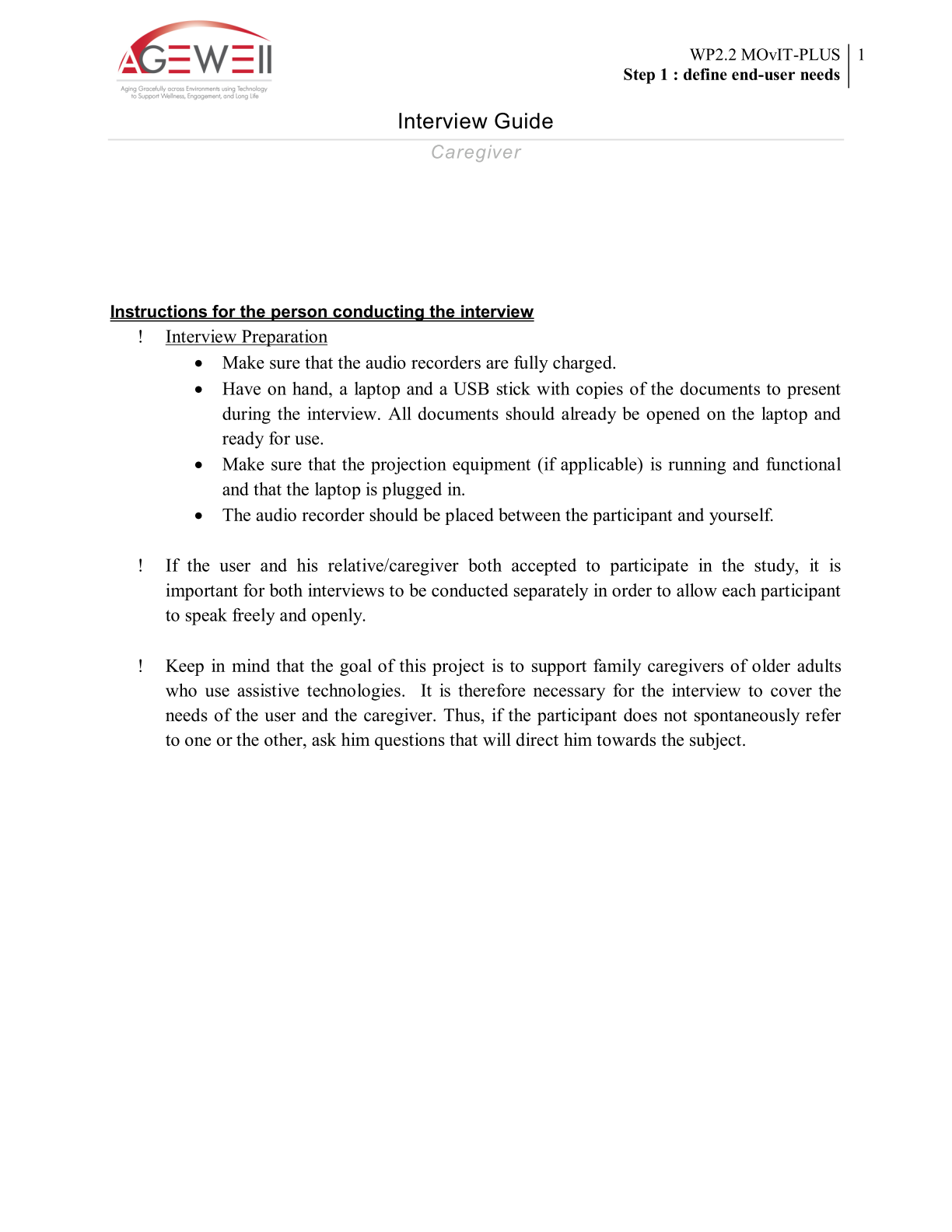 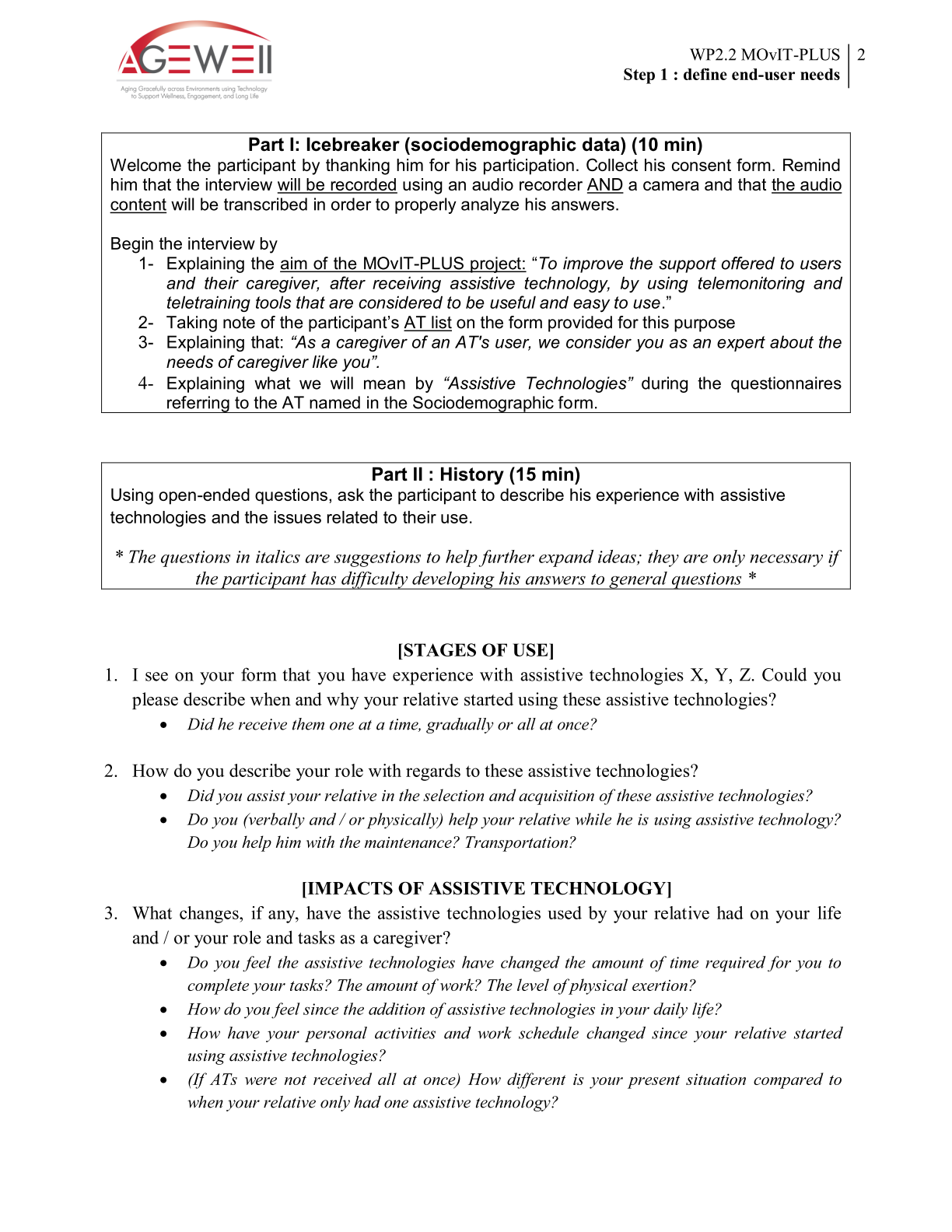 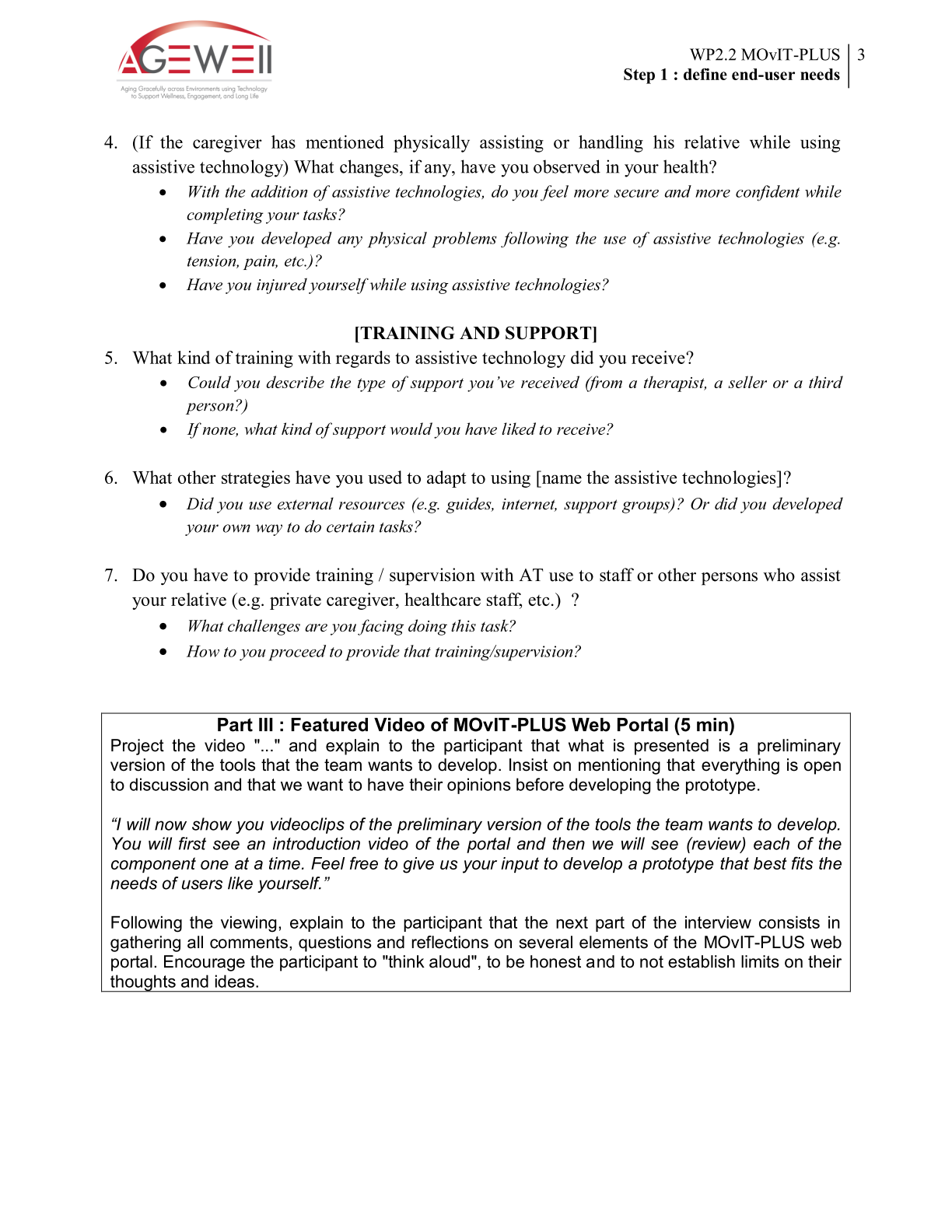 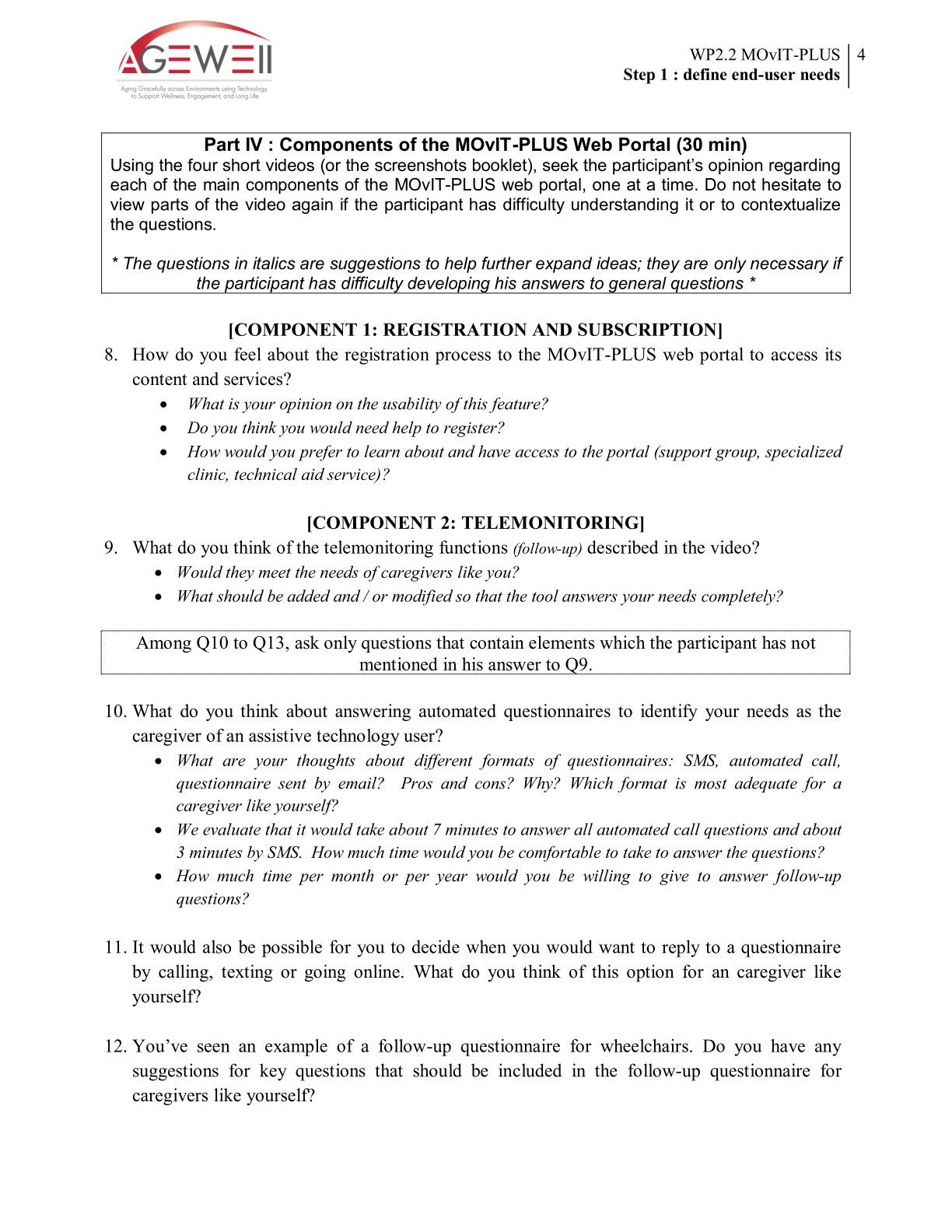 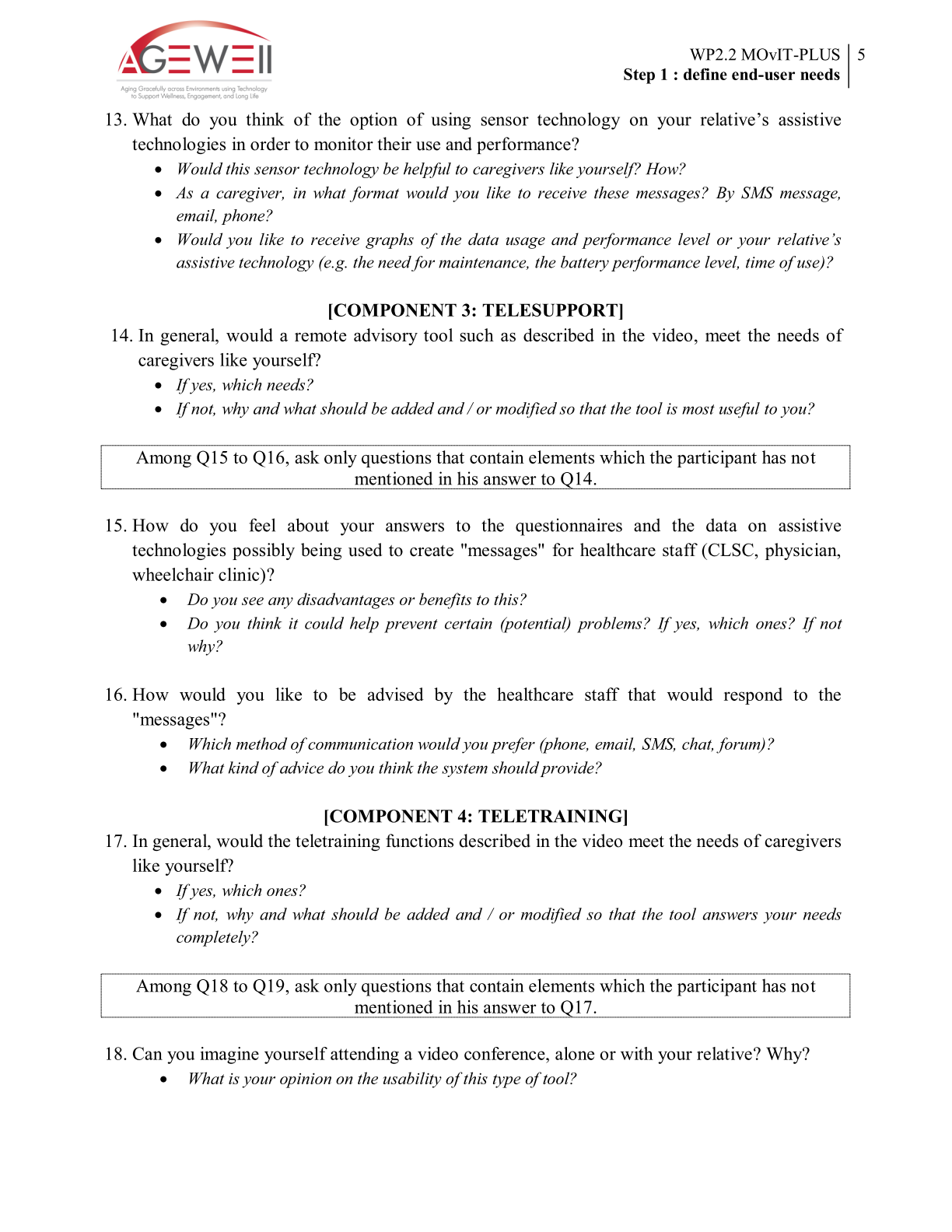 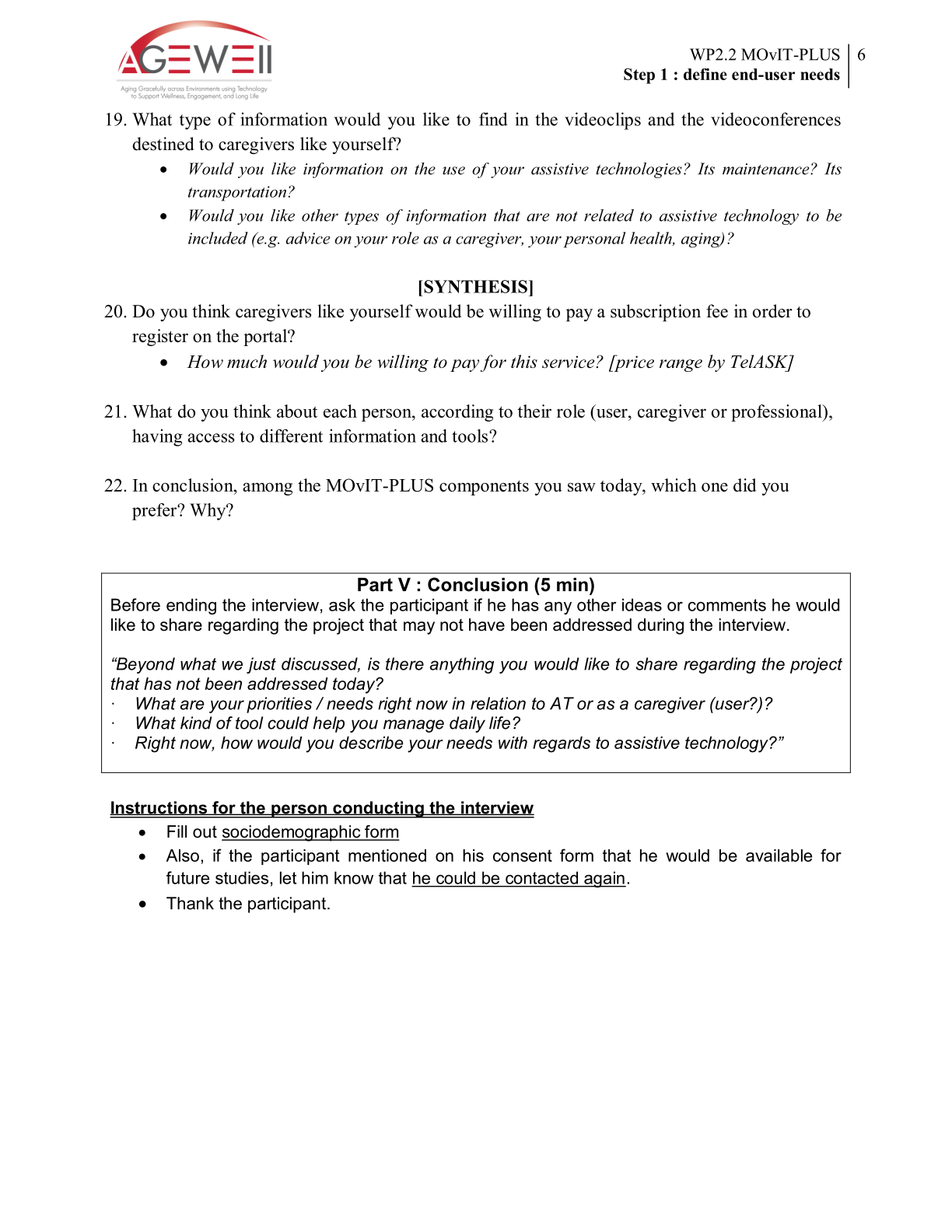 Appendix 3 – Key Informant Interview Guide 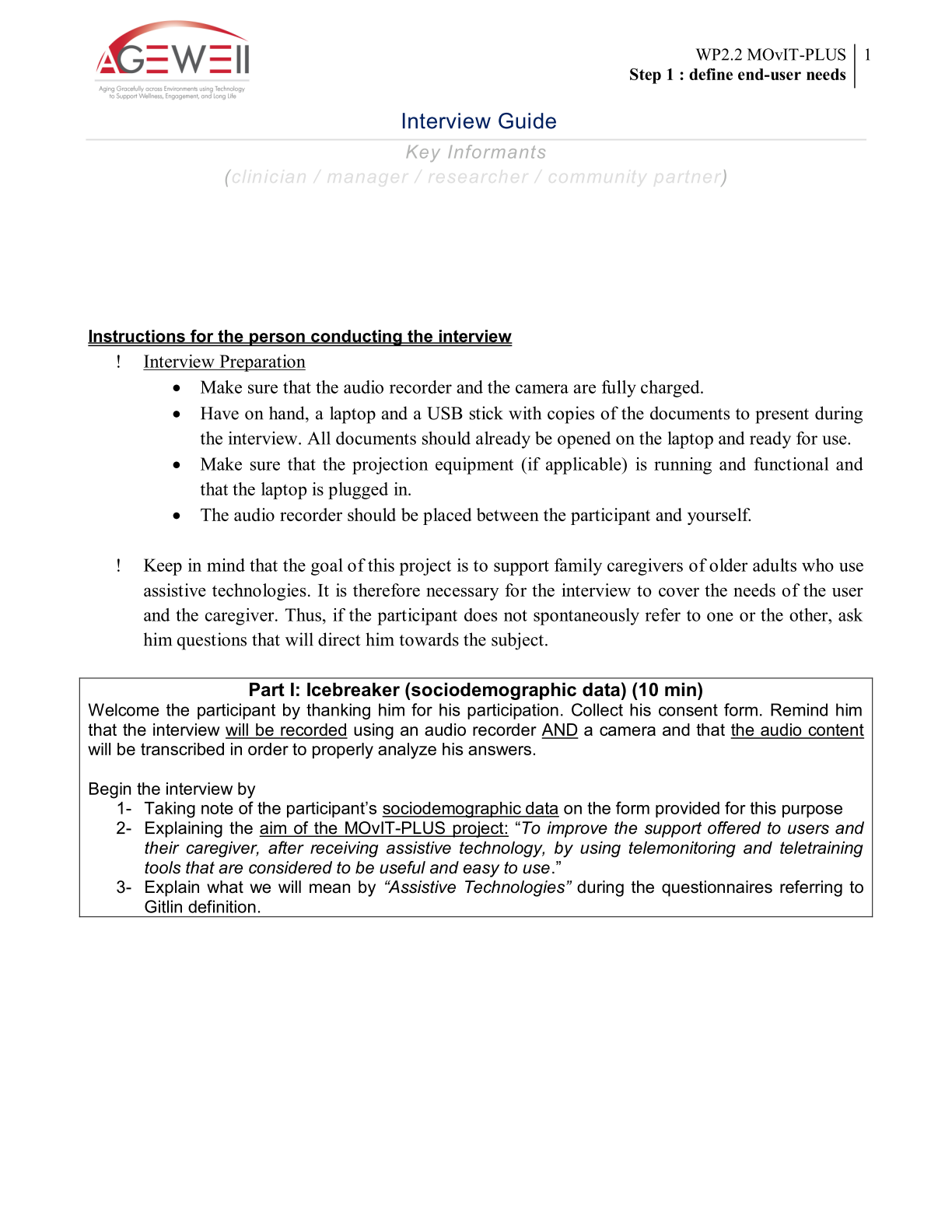 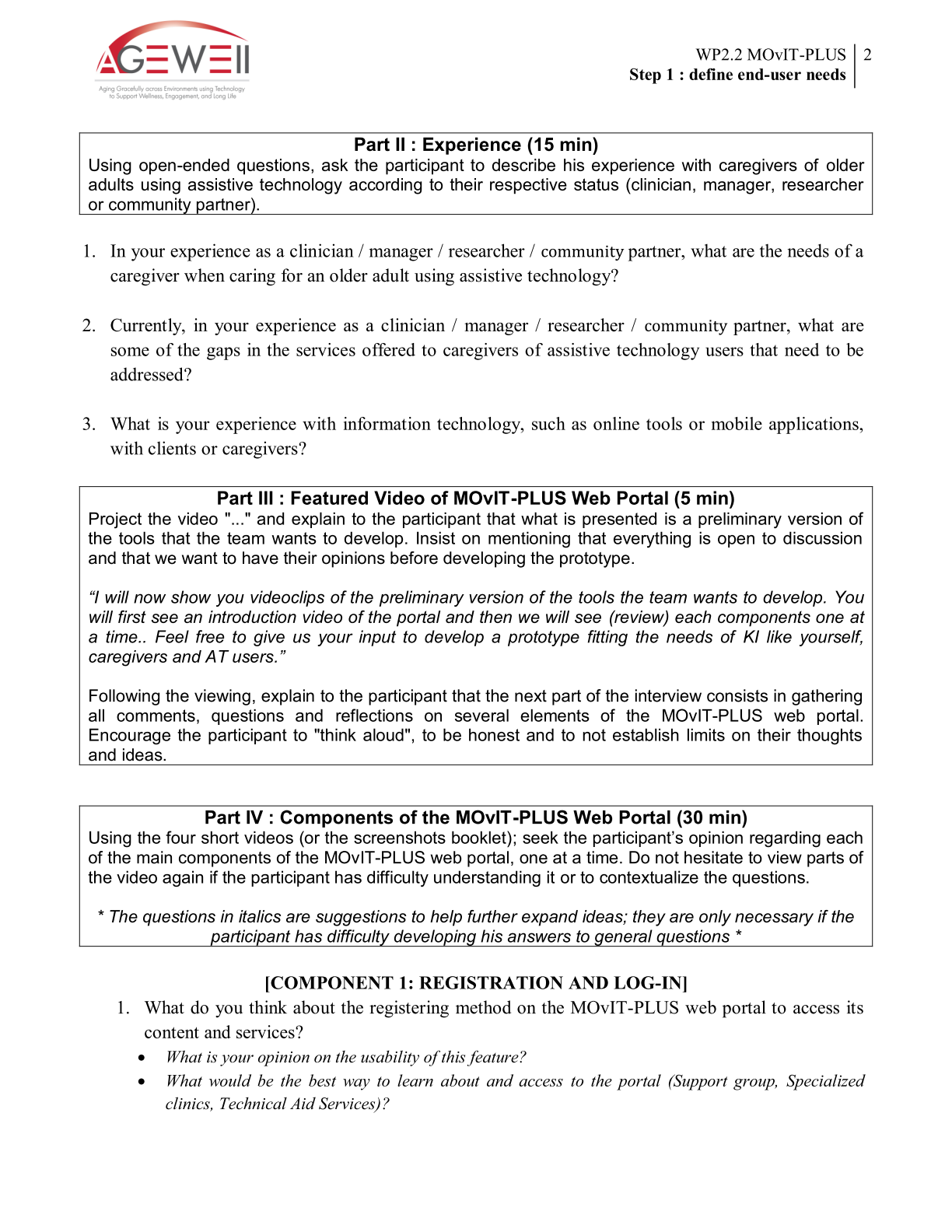 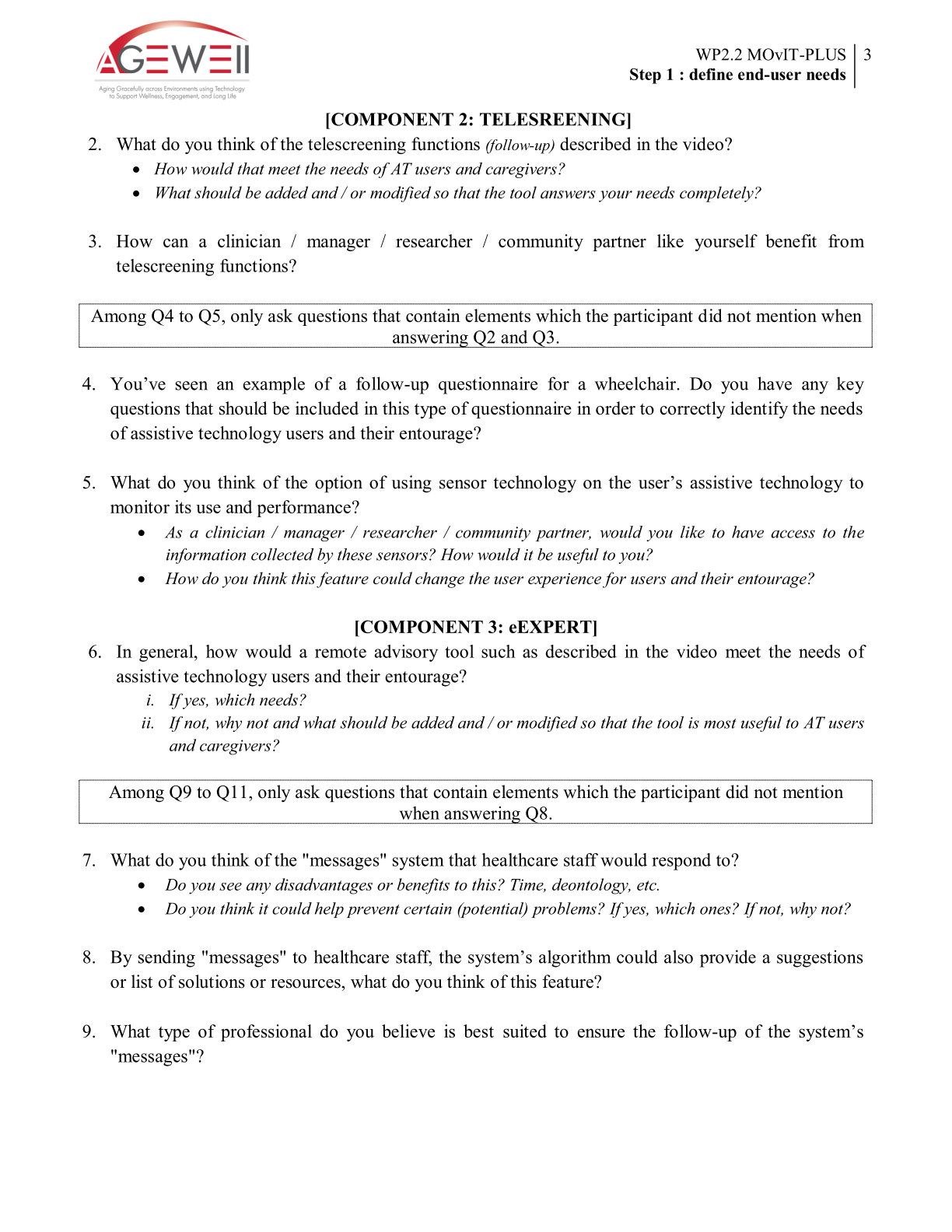 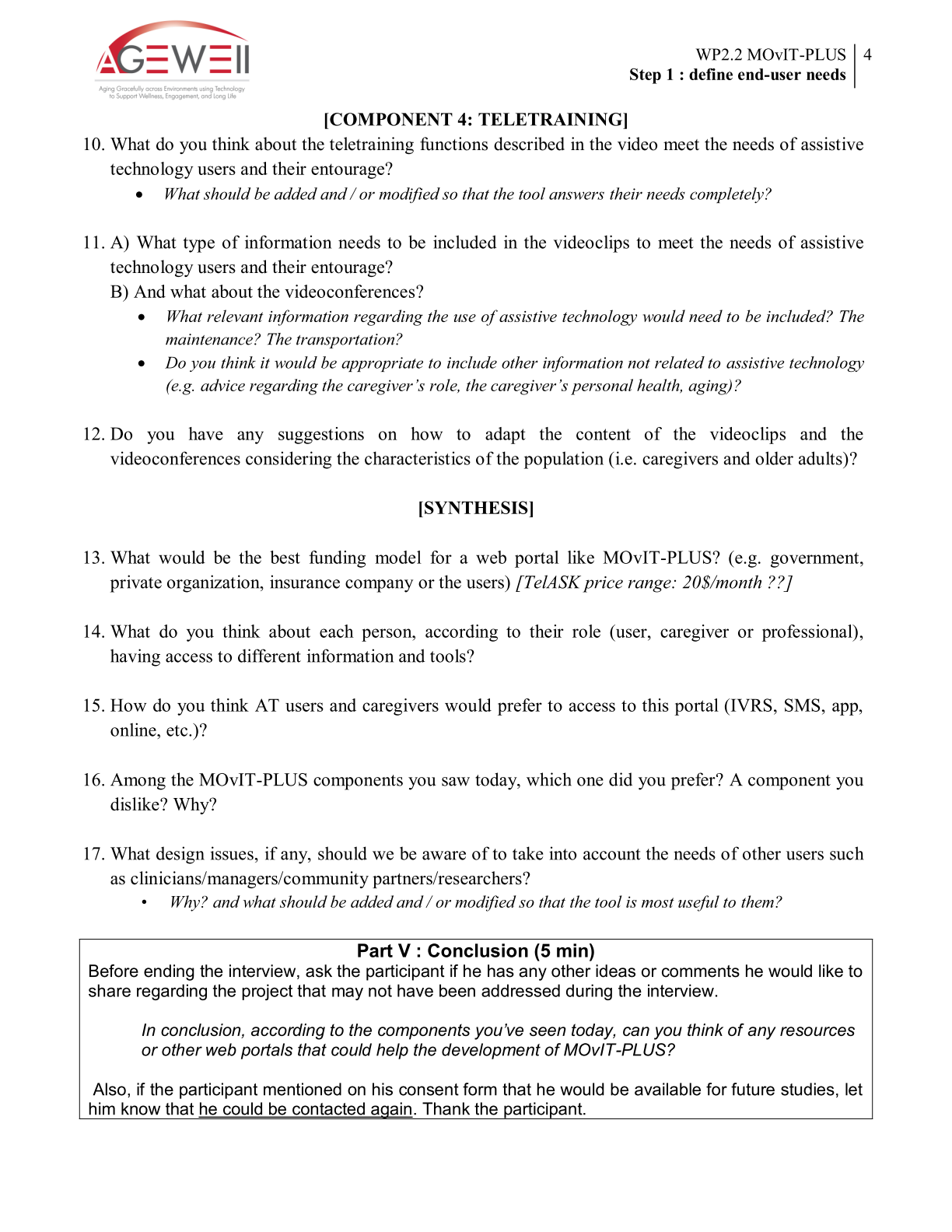 Appendix 4 – Features and tools illustrated in the mock-up narrated slideshowTable 1. Sociodemographic characteristics - AT users and family caregiversTable 2.  Sociodemographic characteristics - Clinicians, decision makers, community partners and researchersTable 3. Perceptions of the proposed Internet-based interventionMOvIT-PLUS™  functionalitiesMOvIT-PLUS™  functionalitiesMOvIT-PLUS™  functionalitiesMOvIT-PLUS™  functionalitiesMOvIT-PLUS™  functionalitiesMOvIT-PLUS™  functionalitiesMOvIT-PLUS™  functionalitiesMOvIT-PLUS™  functionalitiesMOvIT-PLUS™  functionalitiesFeaturesFeaturesTarget behaviorRegistrationRegistrationRegistrationMonitoringMonitoringeExperteExpertSupport and trainingSupport and trainingContent and multimediaWritten caregiver tipsWritten caregiver tipsRead advices and tips, from healthcare professionals or other caregivers, about the caregiving role and related topics.XXContent and multimediaWritten healthy living tipsWritten healthy living tipsRead information about maintaining a healthy lifestyle.XXContent and multimediaEducational videosEducational videosWatch educational content about the diagnosis of the care recipient, caregiving, AT use and other related topics.XXContent and multimediaSkill-based videosSkill-based videosWatch a professional, another caregiver or an instructor performing a specific caregiving or AT oriented task.XXContent and multimediaInteractive and thematic classesInteractive and thematic classesAttend a live or videotaped class by watching interactive content about a selected topic and by participating in discussion following the presentation (if applicable).XXPeer supportPeer-led videoconference sessions
(synchronous)Peer-led videoconference sessions
(synchronous)Share and discuss experiences, feelings, events, problems and solutions with peers.XXProfessional and peer supportProfessional-led videoconference
(synchronous)Professional-led videoconference
(synchronous)Share and discuss experiences, feelings, events, problems and solutions with peers in a structured manner led by professional.XXProfessional supportProfessional supportClinician support by email
(asynchronous)Request a contact with a professional by email for help or information regarding the health condition of the care recipient, caregiving and/or AT use.Request a contact with a professional by email for help or information regarding the health condition of the care recipient, caregiving and/or AT use.XXProfessional supportProfessional supportClinician support by phone
(synchronous)Request a contact with a professional by phone for help or information regarding the health condition of the care recipient, caregiving and/or AT use.Request a contact with a professional by phone for help or information regarding the health condition of the care recipient, caregiving and/or AT use.XXProfessional supportProfessional supportClinician support by videoconference 
(synchronous)Visually demonstrate the issue or the problematic situation to the professional via videoconference.Visually demonstrate the issue or the problematic situation to the professional via videoconference.XXProfessional supportProfessional supportCall center
(asynchronous or synchronous)Request contact with a professional during specified hours for help of or information regarding the health condition of the care recipient, caregiving and/or AT use.Request contact with a professional during specified hours for help of or information regarding the health condition of the care recipient, caregiving and/or AT use.XXProfessional supportProfessional supportReference system onlineRequest an appointment or a reference to be made with the appropriate professional.Request an appointment or a reference to be made with the appropriate professional.XXInteractive online activitiesInteractive online activitiesOnline questionnairesReport health status and other characteristics of their situation (e.g. what is their relationship with the care recipient)Report health status and other characteristics of their situation (e.g. what is their relationship with the care recipient)XXAutomated componentAutomated componentClinician reportNo target behavior for the caregiver, this feature is designed for the healthcare professional.No target behavior for the caregiver, this feature is designed for the healthcare professional.XXAutomated componentAutomated componentClinical / emergency alertsNo target behavior for the caregiver, this feature is designed for the healthcare professional.No target behavior for the caregiver, this feature is designed for the healthcare professional.XXAutomated componentAutomated componentDecision aidsCaregiver or Clinician make the best decision possible regarding health status, caregiving problems and/or AT use following the suggestions and advices from the system.Caregiver or Clinician make the best decision possible regarding health status, caregiving problems and/or AT use following the suggestions and advices from the system.XXXXAutomated componentAutomated componentAutomated callsReport health status, caregiving situation and/or AT use. Take appropriate actions, depending on what is requested by the automated call.Report health status, caregiving situation and/or AT use. Take appropriate actions, depending on what is requested by the automated call.XXAutomated componentAutomated componentShort Messaging Service (SMS)Report health status, caregiving situation and/or AT use. Take appropriate actions, depending on what is requested by the SMS.Report health status, caregiving situation and/or AT use. Take appropriate actions, depending on what is requested by the SMS.XXXXMonitoring technologiesBluetooth technologyBluetooth technologyNo target behavior for the caregiver. This feature exchanges information between a device installed on the AT or the person and the MOvIT-PLUS™ system.XXMonitoring technologiesGlobal Positioning System (GPS)Global Positioning System (GPS)Monitor the location and movements of the care recipient and take appropriate actions, in case of "abnormal" location or movements.XXMonitoring technologiesHome video monitoringHome video monitoringRecord problematic behavior, for interactions with the care recipient or AT use issue.XXMonitoring technologiesSensors recording AT useSensors recording AT useMonitor the use of AT and to reinforce proper usage or take appropriate actions if not performed as prescribed by the health care professional.XXTechnical supportTechnical support by phoneTechnical support by phoneAsk a question, related to technical aspects of the program (e.g. Internet problem, difficulties accessing a feature or registering) to a qualified technician.XXXXXXXXXResourcesResource directoryResource directoryRead and use information about local and national resources/services.XXXXResourcesData base of accessible public placesData base of accessible public placesConsult and choose, from a list, a place that can be visited regardless of the limitations of the care recipient.XXPersonal SpaceTool to develop customised training materialTool to develop customised training materialShare tailored AT use instructions with paid caregiversXXAT users
(n = 5)Family caregivers 
(n = 5)Age (years) mean ± SDAge (years) mean ± SD75 ± 863 ± 8Gender (n)Female25Male30Living with caregiver/care recipient (n) Living with caregiver/care recipient (n) Living with caregiver/care recipient (n) yes34no21Level of care (hours per week)Level of care (hours per week)10 ± 623 ± 17Type of ATs use (n)mobility55communication21vehicule adaptation21oxygen therapy11ADL-IADL*55home adaptation34Highest level of education (n)Highest level of education (n)Less than high school01High school02College10University42Perceived ICT literacy (n)Perceived ICT literacy (n)limited33experienced22* Activity of daily living- Instrumental activity of daily living* Activity of daily living- Instrumental activity of daily living* Activity of daily living- Instrumental activity of daily livingClinicians
(n = 5)Decision 
makers
(n = 5)Community partners
(n = 5)Researchers
(n = 5)Age (years) mean ± SDAge (years) mean ± SD40 ± 1047 ± 951 ± 1145 ± 9Gender (n)Female5344Male0211Perceived ICT literacy (n)Perceived ICT literacy (n)limited1010experienced4545Experience with (n)Assistive technology5524Caregivers5455Intervention via ICT3544Aging5455*Information and communication technologies*Information and communication technologies*Information and communication technologies*Information and communication technologies*Information and communication technologiesBenefits of the proposed interventionBarriers to implementationTechnologicalhardware and softwarecomplexityOffers support through usual and standard ICT Is available on multiple ICT devicesChallenges for data security and confidentiality Lack of proper and sufficient IT equipment in healthcare institutionsHumanuser acceptancePrevents feeling of abandonment by healthcare system Provides reassurance Humanises remote communicationPreference for direct contact with clinician (over phone, home visit or clinic appointment)Limited IT literacyUsabilitysystem’s usefulness from the users' point of viewEases access to early support and trainingImproves quality, frequency and easiness of AT follow-up Facilitates clinicians’ tasksPotential inefficiency or problem with the intervention technology decreasing ease of useManagerialleadership and organisational resourcesMitigates transport barriersHelps to prioritise interventionsUncertainty about who is the right respondentStress on clinical resources (time and access)Strategic & politicalStrategic planning and policiesAnswers clinicians’ ethical requirements for follow-up Improves access to services in remote areasLack of political interest/value for follow-upLiability risk in case of misinformationSocial justice risk if user-pay principle